广西艺术学院官方微信2016年招新报名表学号：                                   报名时间：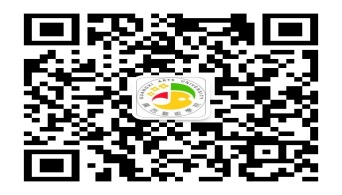 广西艺术学院官方微信欢迎关注我们广西艺术学院党委宣传部2016年9月制姓名性别民族照片出生年月政治面貌身体状况照片院（系、所）专业年级照片住址联系方式照片应聘部门对所选部门的了解与期望个人爱好及特长你是通过何种途径了解到广艺官微？相关经历或对微信平台的认知你经常关注的微信公众帐号有哪些？原因是？自我评价